Сизинские вести № 5929.12.2021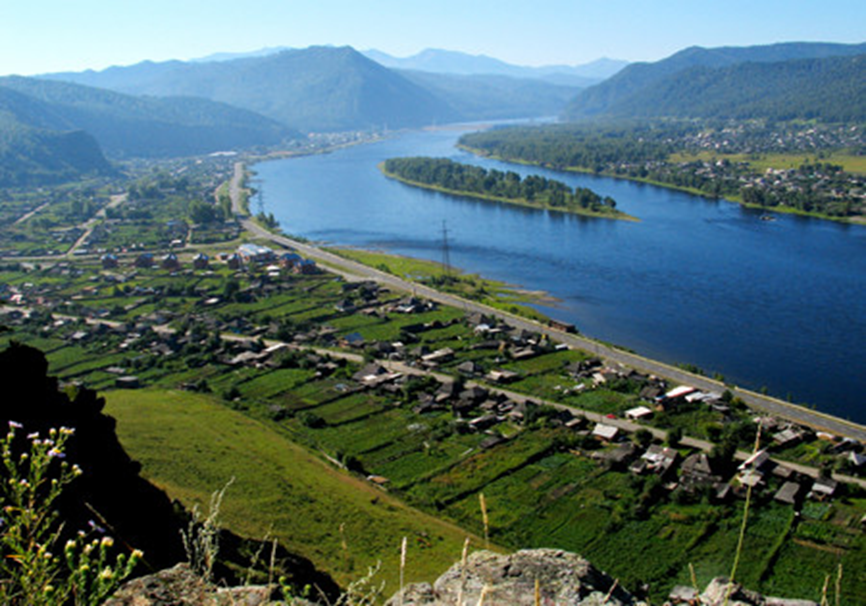 	Газета распространяется бесплатно*Орган издания Муниципальное образование «Сизинский сельсовет»СЕГОДНЯ В НОМЕРЕПостановление администрации Сизинского сельсовета №117 от 29.12.2021 «Об утверждении Программы профилактики рисков причинения вреда (ущерба) охраняемым законом ценностям в сфере муниципального жилищного контроля на территории муниципального образования «Сизинский сельсовет» на 2022 год» …………………………………………………………………….………….……стр.2Постановление администрации Сизинского сельсовета №118 от 29.12.2021 «Об утверждении Программы профилактики рисков причинения вреда (ущерба) охраняемым законом ценностям в рамках муниципального контроля на автомобильном транспорте, наземном транспорте и в дорожном хозяйстве в границах населенных пунктов муниципального образования «Сизинский сельсовет» на 2022 год» …………………………………………………………...……………………………………………….…….стр.6Постановление администрации Сизинского сельсовета №119 от 29.12.2021 «Об утверждении Программы профилактики рисков причинения вреда (ущерба) охраняемым законом ценностям в сфере благоустройства на территории муниципального образования «Сизинский сельсовет» на 2022 год» ……………………………………………………………………………………………………………...…стр.12Прокуратура информирует ……………………………………………………………………………….стр.18РОССИЙСКАЯ  ФЕДЕРАЦИЯКРАСНОЯРСКИЙ  КРАЙ  ШУШЕНСКИЙ  РАЙОНАДМИНИСТРАЦИЯ  СИЗИНСКОГО  СЕЛЬСОВЕТАПОСТАНОВЛЕНИЕ29.12.2021г.                                              с. Сизая                                                          № 117Об утверждении Программы профилактики рисков причинения вреда (ущерба) охраняемым законом ценностям в сфере муниципального жилищного контроля на территории муниципального образования «Сизинский сельсовет» на 2022 год	В соответствии с Федеральным законом от 06.10.2013 года № 131-ФЗ «Об общих принципах организации органов местного самоуправления в Российской Федерации», Федеральным законом от 31.07.2020 года № 248-ФЗ «О государственном контроле (надзоре) и муниципальном контроле в Российской Федерации», руководствуясь Постановлением Правительства РФ от 25 июня 2021 г. N 990"Об утверждении Правил разработки и утверждения контрольными (надзорными) органами программы профилактики рисков причинения вреда (ущерба) охраняемым законом ценностям", руководствуясь Уставом Сизинского сельсовета ПОСТАНОВЛЯЮ:1. Утвердить Программу профилактики рисков причинения вреда (ущерба) охраняемым законом ценностям в сфере муниципального жилищного контроля на территории муниципального образования «Сизинский сельсовет» на 2022 год, согласно приложению.2. Настоящее постановление подлежит размещению на официальном сайте администрации Сизинского сельсовета.3.    Контроль за исполнением постановления оставляю за собой.4. Настоящее постановление вступает в силу в день, следующий за днем его официального опубликования в газете «Сизинские вести».Глава Сизинского сельсовета                                                       Т.А. КоробейниковаПриложение № 1 к постановлению от «29» декабря 2021 г. № 117Программа профилактики рисков причинения вреда (ущерба) охраняемым законом ценностям в сфере муниципального жилищного контроля на территории муниципального образования «Сизинский сельсовет» на 2022 год1. Общие положения 1.1. Настоящая Программа профилактики рисков причинения вреда (ущерба) охраняемым законом ценностям в сфере муниципального жилищного контроля на территории муниципального образования «Сизинский сельсовет» на 2022 год (далее – Программа) разработана в целях  стимулирования добросовестного соблюдения обязательных требований организациями  и гражданами,  устранения условий, причин и факторов, способных привести к нарушениям обязательных требований и (или) причинению вреда (ущерба) охраняемым законом ценностям,  создания условий для доведения обязательных требований до контролируемых лиц, повышение информированности о способах их соблюдения.Настоящая Программа разработана и подлежит исполнению администрацией Сизинского сельсовета Шушенского района (далее по тексту – администрация).2. Анализ текущего состояния осуществления муниципального   контроля, описание текущего развития профилактической деятельности контрольного органа, характеристика проблем, на решение которых направлена Программа2.1. Вид муниципального контроля: муниципальный жилищный контроль.2.2. Предметом муниципального жилищного контроля является соблюдение юридическими лицами, индивидуальными предпринимателями и гражданами обязательных требований, установленных жилищным законодательством, законодательством об энергосбережении и о повышении энергетической эффективности в отношении муниципального жилищного фонда (далее – обязательных требований), а именно:1) требований к:- использованию и сохранности жилищного фонда;- жилым помещениям, их использованию и содержанию;- использованию и содержанию общего имущества собственников помещений в многоквартирных домах;- порядку осуществления перевода жилого помещения в нежилое помещение и нежилого помещения в жилое в многоквартирном доме;- порядку осуществления перепланировки и (или) переустройства помещений в многоквартирном доме;- формированию фондов капитального ремонта;- созданию и деятельности юридических лиц, индивидуальных предпринимателей, осуществляющих управление многоквартирными домами, оказывающих услуги и (или) выполняющих работы по содержанию и ремонту общего имущества в многоквартирных домах;- предоставлению коммунальных услуг собственникам и пользователям помещений в многоквартирных домах и жилых домов;- порядку размещения ресурсоснабжающими организациями, лицами, осуществляющими деятельность по управлению многоквартирными домами информации в государственной информационной системе жилищно-коммунального хозяйства (далее - система);- обеспечению доступности для инвалидов помещений в многоквартирных домах;- предоставлению жилых помещений в наемных домах социального использования;-  энергетической эффективности и оснащенности помещений многоквартирных домов и жилых домов приборами учета используемых энергетических ресурсов;2)  правил:- изменения размера платы за содержание жилого помещения в случае оказания услуг и выполнения работ по управлению, содержанию и ремонту общего имущества в многоквартирном доме ненадлежащего качества и (или) с перерывами, превышающими установленную продолжительность;- содержания общего имущества в многоквартирном доме;- изменения размера платы за содержание жилого помещения;- предоставления, приостановки и ограничения предоставления коммунальных услуг собственникам и пользователям помещений в многоквартирных домах и жилых домов.Предметом муниципального контроля является также исполнение решений, принимаемых по результатам контрольных мероприятий.2.3. Администрацией за  2021 года проведено 0 проверок соблюдения действующего законодательства Российской Федерации в указанной сфере.В рамках профилактики рисков причинения вреда (ущерба) охраняемым законом ценностям администрацией в 2021 году осуществляются следующие мероприятия:1) размещение на официальном сайте администрации в сети «Интернет» перечней нормативных правовых актов или их отдельных частей, содержащих обязательные требования, оценка соблюдения которых является предметом муниципального контроля, а также текстов, соответствующих нормативных правовых актов;2) осуществление информирования юридических лиц, индивидуальных предпринимателей по вопросам соблюдения обязательных требований, в том числе посредством разработки и опубликования руководств по соблюдению обязательных требований, разъяснительной работы в средствах массовой информации; 3) обеспечение регулярного обобщения практики осуществления муниципального контроля и размещение на официальном интернет-сайте администрации соответствующих обобщений, в том числе с указанием наиболее часто встречающихся случаев нарушений обязательных требований с рекомендациями в отношении мер, которые должны приниматься юридическими лицами, индивидуальными предпринимателями в целях недопущения таких нарушений;4) выдача предостережений о недопустимости нарушения обязательных требований в соответствии с частями 5-7 статьи 8.2 Федерального закона от 26 декабря 2008 года № 294-ФЗ «О защите прав юридических лиц и индивидуальных предпринимателей при осуществлении государственного контроля (надзора) и муниципального контроля».За  2021 год администрацией выдано 0 предостережений о недопустимости нарушения обязательных требований.3. Цели и задачи реализации Программы3.1. Целями профилактической работы являются:1) стимулирование добросовестного соблюдения обязательных требований всеми контролируемыми лицами; 2) устранение условий, причин и факторов, способных привести к нарушениям обязательных требований и (или) причинению вреда (ущерба) охраняемым законом ценностям; 3) создание условий для доведения обязательных требований до контролируемых лиц, повышение информированности о способах их соблюдения;4) предупреждение нарушений, контролируемыми лицами обязательных требований, включая устранение причин, факторов и условий, способствующих возможному нарушению обязательных требований;5) снижение административной нагрузки на контролируемых лиц;6) снижение размера ущерба, причиняемого охраняемым законом ценностям.2.2. Задачами профилактической работы являются:1) укрепление системы профилактики нарушений обязательных требований;2) выявление причин, факторов и условий, способствующих нарушениям обязательных требований, разработка мероприятий, направленных на устранение нарушений обязательных требований;3) повышение правосознания и правовой культуры организаций и граждан в сфере рассматриваемых правоотношений.В положении о виде контроля мероприятия, направленные на нематериальное поощрение добросовестных контролируемых лиц, не установлены, следовательно, меры стимулирования добросовестности в программе не предусмотрены.В положении о виде контроля самостоятельная оценка соблюдения обязательных требований (самообследование) не предусмотрена, следовательно, в программе способы самообследования в автоматизированном режиме не определены (ч.1 ст. 51 № 248-ФЗ).4. Перечень профилактических мероприятий, сроки (периодичность) их проведения5. Показатели результативности и эффективности ПрограммыРОССИЙСКАЯ  ФЕДЕРАЦИЯКРАСНОЯРСКИЙ  КРАЙ  ШУШЕНСКИЙ  РАЙОНАДМИНИСТРАЦИЯ  СИЗИНСКОГО  СЕЛЬСОВЕТАПОСТАНОВЛЕНИЕ29.12.2021г.                                           с. Сизая                                                              № 118Об утверждении Программы профилактики рисков причинения вреда (ущерба) охраняемым законом ценностям в рамках муниципального контроля на автомобильном транспорте, наземном транспорте и в дорожном хозяйстве в границах населенных пунктов муниципального образования «Сизинский сельсовет» на 2022 год	В соответствии с Федеральным законом от 06.10.2013 года № 131-ФЗ «Об общих принципах организации органов местного самоуправления в Российской Федерации», Федеральным законом от 31.07.2020 года № 248-ФЗ «О государственном контроле (надзоре) и муниципальном контроле в Российской Федерации», руководствуясь Постановлением Правительства РФ от 25 июня 2021 г. N 990"Об утверждении Правил разработки и утверждения контрольными (надзорными) органами программы профилактики рисков причинения вреда (ущерба) охраняемым законом ценностям", руководствуясь Уставом Сизинского сельсовета ПОСТАНОВЛЯЮ:1. Утвердить Программу профилактики рисков причинения вреда (ущерба) охраняемым законом ценностям в рамках муниципального контроля на автомобильном транспорте, наземном транспорте и в дорожном хозяйстве в границах населенных пунктов муниципального образования «Сизинский сельсовет» на 2022 год, согласно приложению.2. Настоящее постановление подлежит размещению на официальном сайте администрации Сизинского сельсовета.3.    Контроль за исполнением постановления оставляю за собой.4. Настоящее постановление вступает в силу в день, следующий за днем его официального опубликования в газете «Сизинские вести».Глава Сизинского сельсовета                                                       Т.А. КоробейниковаПриложение № 1 к постановлению от «29»декабря 2021 г. № 118Программа профилактики рисков причинения вреда (ущерба) охраняемым законом ценностям в рамках муниципального контроля на автомобильном транспорте, наземном транспорте и в дорожном хозяйстве в границах населенных пунктов муниципального образования «Сизинский сельсовет» на 2022 год1. Общие положения Программа профилактики рисков причинения вреда (ущерба) устанавливает порядок проведения профилактических мероприятий, направленных на предупреждение нарушений обязательных требований и (или) причинения вреда (ущерба) охраняемым законом ценностям, соблюдение которых оценивается при осуществлении муниципального контроля на автомобильном транспорте, наземном транспорте и в дорожном хозяйстве в границах населенных пунктов муниципального образования «Сизинский сельсовет». 2. Аналитическая часть Программы2.1. Вид осуществляемого муниципального контроля.Муниципальный контроль на автомобильном транспорте, наземном транспорте и в дорожном хозяйстве в границах населенных пунктов муниципального образования «Сизинский сельсовет» осуществляется администрацией Сизинского сельсовета Шушенского района.2.2. Обзор по виду муниципального контроля.Муниципальный контроль на автомобильном транспорте, наземном транспорте и в дорожном хозяйстве в границах населенных пунктов муниципального образования «Сизинский сельсовет» – это деятельность органов местного самоуправления по контролю за соблюдением подконтрольными субъектами требований законодательства об обеспечении сохранности автомобильных дорог местного значения при осуществлении последними деятельности и использовании автомобильных дорог местного значения в границах муниципального образования «Сизинский сельсовет» (далее - автомобильные дороги), в том числе при реконструкции, капитальном ремонте, ремонте автомобильных дорог, прокладке, переносе, переустройстве инженерных коммуникаций и их эксплуатации в границах полосы отвода автомобильных дорог, строительстве, реконструкции, капитальном ремонте, ремонте сооружений пересечения автомобильной дороги с другими автомобильными дорогами и сооружений примыкания автомобильной дороги к другой автомобильной дороге, осуществлении перевозок по автомобильным дорогам опасных, тяжеловесных и (или) крупногабаритных грузов, использовании водоотводных сооружений автомобильных дорог2.3. Муниципальный контроль осуществляется посредством:- организации и проведения проверок выполнения юридическими лицами, индивидуальными предпринимателями и гражданами обязательных требований в области автомобильных дорог и дорожной деятельности на территории муниципального образования «Сизинский сельсовет»;- принятия предусмотренных законодательством Российской Федерации мер по пресечению и (или) устранению выявленных нарушений, а также систематического наблюдения за исполнением обязательных требований;- организации и проведения мероприятий по профилактике рисков причинения вреда (ущерба) охраняемым законом ценностям;- организации и проведения мероприятий по контролю, осуществляемых без взаимодействия с юридическими лицами, индивидуальными предпринимателями.2.4. Подконтрольные субъекты:- юридические лица, индивидуальные предприниматели и физические лица при осуществлении ими производственной и иной деятельности в отношении автомобильных дорог.2.5. Перечень правовых актов и их отдельных частей (положений), содержащих обязательные требования, соблюдение которых оценивается при проведении мероприятий по муниципальному контролю на автомобильном транспорте, наземном транспорте и в дорожном хозяйстве в границах населенных пунктов муниципального образования «Сизинский сельсовет»:- Федеральный закон от 08.11.2007 № 257-ФЗ «Об автомобильных дорогах и о дорожной деятельности в Российской Федерации и о внесении изменений в отдельные законодательные акты Российской Федерации»;- Федеральный закон от 08.11.2007 № 259-ФЗ «Устав автомобильного транспорта и городского наземного электрического транспорта».2.6. Данные о проведенных мероприятиях.В связи с запретом на проведение контрольных мероприятий, установленным ст. 26.2 Федерального закона от 26.12.2008 № 294-ФЗ «О защите прав юридических лиц и индивидуальных предпринимателей при осуществлении государственного контроля и муниципального контроля», плановые и внеплановые проверки в отношении подконтрольных субъектов, относящихся к малому и среднему бизнесу, в 2021 году не проводились.В целях предупреждения нарушений подконтрольными субъектами обязательных требований, требований, установленных муниципальными правовыми актами в сфере автомобильного транспорта и в дорожном хозяйстве в муниципальном образовании «Сизинский сельсовет», устранения причин, факторов и условий, способствующих указанным нарушениям, администрацией Сизинского сельсовета осуществлялись мероприятия по профилактике таких нарушений в соответствии с планом мероприятий (программой) по профилактике нарушений в 2021 году. В 2021 году выдача предостережений о недопустимости нарушения обязательных требований в отчетном периоде не осуществлялась ввиду отсутствия оснований.2.7. Анализ и оценка рисков причинения вреда охраняемым законом ценностям.Ключевыми и наиболее значимыми рисками при реализации подпрограммы профилактики нарушений обязательных требований в сфере муниципального контроля на автомобильном транспорте, наземном транспорте и в дорожном хозяйстве в границах населенных пунктов муниципального образования «Сизинский сельсовет» являются:- различное толкование содержания обязательных требований подконтрольными субъектами, которое может привести к нарушению ими отдельных обязательных требований;- нарушение подконтрольными субъектами обязательных требований, что может повлечь за собой совершение дорожно-транспортных происшествий, причинение вреда жизни и здоровью граждан, причинение материального вреда автотранспортным средствам.Проведение профилактических мероприятий, направленных на соблюдение подконтрольными субъектами обязательных требований в области автомобильных дорог и дорожной деятельности, установленных в отношении автомобильных дорог и перевозок по муниципальным маршрутам регулярных перевозок, не относящихся к предмету федерального государственного контроля на автомобильном транспорте, городском наземном электрическом транспорте и в дорожном хозяйстве в области организации регулярных перевозок, на побуждение подконтрольных субъектов к добросовестности, будет способствовать улучшению в целом ситуации, повышению ответственности подконтрольных субъектов, снижению количества выявляемых нарушений обязательных требований. 3. Цели и задачи Программы3.1. Цели Программы:- стимулирование добросовестного соблюдения обязательных требований всеми контролируемыми лицами;- устранение условий, причин и факторов, способных привести к нарушениям обязательных требований и (или) причинению вреда (ущерба) охраняемым законом ценностям;- создание условий для доведения обязательных требований до контролируемых лиц, повышение информированности о способах их соблюдения.3.2. Задачи Программы:- выявление причин, факторов и условий, способствующих нарушению обязательных требований законодательства, определение способов устранения или снижения рисков их возникновения;- установление зависимости видов, форм и интенсивности профилактических мероприятий от особенностей конкретных подконтрольных субъектов, и проведение профилактических мероприятий с учетом данных факторов;- формирование единого понимания обязательных требований законодательства у всех участников контрольной деятельности;- повышение прозрачности осуществляемой контрольной деятельности;- повышение уровня правовой грамотности подконтрольных субъектов, в том числе путем обеспечения доступности информации об обязательных требованиях законодательства и необходимых мерах по их исполнению. 4. План мероприятий по профилактике нарушенийМероприятия Программы представляют собой комплекс мер, направленных на достижение целей и решение основных задач Программы. Перечень мероприятий Программы на 2022 год, сроки (периодичность) их проведения и ответственные структурные подразделения приведены в Плане мероприятий по профилактике нарушений на автомобильном транспорте, наземном транспорте и в дорожном хозяйстве в границах населенных пунктов муниципального образования «Сизинский сельсовет» на 2022 год (приложение). 5. Показатели результативности и эффективности Программы.Отчетные показатели Программы за 2021 год:- доля нарушений, выявленных в ходе проведения контрольных мероприятий, от общего числа контрольных мероприятий, осуществленных в отношении подконтрольных субъектов – 0%.Показатель рассчитывается как процентное соотношение количества нарушений, выявленных в ходе проведения контрольных мероприятий, к общему количеству проведенных контрольных мероприятий;- доля профилактических мероприятий в объеме контрольных мероприятий – 20 %.Показатель рассчитывается как отношение количества проведенных профилактических мероприятий к количеству проведенных контрольных мероприятий. Ожидается ежегодный рост указанного показателя.Экономический эффект от реализованных мероприятий:- минимизация ресурсных затрат всех участников контрольной деятельности за счет дифференцирования случаев, в которых возможно направление юридическим лицам, индивидуальным предпринимателям предостережении о недопустимости нарушения обязательных требований, а не проведение внеплановой проверки;- повышение уровня доверия подконтрольных субъектов к контрольно-надзорному органу. 6. Порядок управления Программой.Перечень должностных лиц, ответственных за организацию и проведение профилактических мероприятий при осуществлении муниципального контроля на автомобильном транспорте, наземном транспорте и в дорожном хозяйстве в границах населенных пунктов муниципального образования «Сизинский сельсовет»Реализация Программы осуществляется путем исполнения организационных и профилактических мероприятий в соответствии с Планом мероприятий по профилактике нарушений при осуществлении муниципального контроля на автомобильном транспорте, наземном транспорте и в дорожном хозяйстве в границах населенных пунктов муниципального образования «Сизинский сельсовет» на 2022 год.Результаты профилактической работы включаются в Доклад об осуществлении муниципального контроля на автомобильном транспорте, наземном транспорте и в дорожном хозяйстве в границах населенных пунктов муниципального образования «Сизинский сельсовет» на 2022 год.  Приложение к Программе профилактики рисков причинения вреда (ущерба) охраняемым законом ценностям в рамках муниципального контроля на автомобильном транспорте, наземном транспорте и в дорожном хозяйстве в границах населенных пунктов муниципального образования «Сизинский сельсовет» на 2022 годПлан мероприятий по профилактике нарушений законодательства по профилактике нарушений на автомобильном транспорте, наземном транспорте и в дорожном хозяйстве в границах населенных пунктов муниципального образования «Сизинский сельсовет» на 2022 годРОССИЙСКАЯ  ФЕДЕРАЦИЯКРАСНОЯРСКИЙ  КРАЙ  ШУШЕНСКИЙ  РАЙОНАДМИНИСТРАЦИЯ  СИЗИНСКОГО  СЕЛЬСОВЕТАПОСТАНОВЛЕНИЕ29.12.2021г.                                           с. Сизая                                                             № 119Об утверждении Программы профилактики рисков причинения вреда (ущерба) охраняемым законом ценностям в сфере благоустройства на территории муниципального образования «Сизинский сельсовет» на 2022 год	В соответствии с Федеральным законом от 06.10.2013 года № 131-ФЗ «Об общих принципах организации органов местного самоуправления в Российской Федерации», Федеральным законом от 31.07.2020 года № 248-ФЗ «О государственном контроле (надзоре) и муниципальном контроле в Российской Федерации», руководствуясь Постановлением Правительства РФ от 25 июня 2021 г. N 990"Об утверждении Правил разработки и утверждения контрольными (надзорными) органами программы профилактики рисков причинения вреда (ущерба) охраняемым законом ценностям", руководствуясь Уставом Сизинского сельсовета ПОСТАНОВЛЯЮ:1. Утвердить Программу профилактики рисков причинения вреда (ущерба) охраняемым законом ценностям в сфере в сфере благоустройства на территории муниципального образования «Сизинский сельсовет» на 2022 год, согласно приложению.2. Настоящее постановление подлежит размещению на официальном сайте администрации Сизинского сельсовета.3.    Контроль за исполнением постановления оставляю за собой.4. Настоящее постановление вступает в силу в день, следующий за днем его официального опубликования в газете «Сизинские вести».Глава Сизинского сельсовета                                                       Т.А. КоробейниковаПриложение № 1 к постановлению от «29» декабря 2021 г. № 119Программа профилактики рисков причинения вреда (ущерба) охраняемым законом ценностям в сфере благоустройства на территории муниципального образования «Сизинский сельсовет» на 2022 год1. Общие положения Программа профилактики рисков причинения вреда (ущерба) устанавливает порядок проведения профилактических мероприятий, направленных на предупреждение нарушений обязательных требований и (или) причинения вреда (ущерба) охраняемым законом ценностям, соблюдение которых оценивается при осуществлении муниципального контроля в сфере благоустройства на территории муниципального образования «Сизинский сельсовет»2. Аналитическая часть Программы2.1. Вид осуществляемого муниципального контроляМуниципальный контроль в сфере благоустройства на территории муниципального образования «Сизинский сельсовет» осуществляется администрацией Сизинского сельсовета Шушенского района.2.2. Обзор по виду муниципального контроля.        Муниципальный контроль за соблюдением правил благоустройства на территории муниципального образования «Сизинский сельсовет» - это деятельность органа местного самоуправления, уполномоченного на организацию и проведение на территории муниципального образования «Сизинский сельсовет» проверок соблюдения юридическими лицами, индивидуальными предпринимателями и гражданами обязательных требований, установленных Правилами благоустройства на территории муниципального образования «Сизинский сельсовет» (далее – Правила благоустройства) при осуществлении ими производственной и иной деятельности в сфере отношений, связанных с обеспечением благоустройства территории (далее - требования Правил благоустройства).2.3. Муниципальный контроль осуществляется посредством: - организации и проведения проверок выполнения юридическими лицами, индивидуальными предпринимателями и гражданами обязательных требований Правил благоустройства на территории муниципального образования «Сизинский сельсовет»;- принятия предусмотренных законодательством Российской Федерации мер по пресечению и (или) устранению выявленных нарушений, а также систематического наблюдения за исполнением обязательных требований;- организации и проведения мероприятий по профилактике рисков причинения вреда (ущерба) охраняемым законом ценностям;- организации и проведения мероприятий по контролю, осуществляемых без взаимодействия с юридическими лицами, индивидуальными предпринимателями.2.4. Подконтрольные субъекты:- юридические лица, индивидуальные предприниматели и граждане, при осуществлении ими производственной и иной деятельности в сфере отношений, связанных с обеспечением благоустройства территории.2.5. Перечень правовых актов и их отдельных частей (положений), содержащих обязательные требования, соблюдение которых оценивается при проведении мероприятий по муниципальному контролю в сфере благоустройства:- Решение Сизинского  сельского Совета депутатов от 25.04.2018 № 150 «Об утверждении Правил благоустройства на территории МО «Сизинский сельсовет»».2.6. Данные о проведенных мероприятиях.В связи с запретом на проведение контрольных мероприятий, установленным ст. 26.2 Федерального закона от 26.12.2008 № 294-ФЗ «О защите прав юридических лиц и индивидуальных предпринимателей при осуществлении государственного контроля (надзора) и муниципального контроля», плановые и внеплановые проверки в отношении подконтрольных субъектов, относящихся к малому и среднему бизнесу, в 2021 году не проводились.В целях предупреждения нарушений подконтрольными субъектами обязательных требований, требований, установленных муниципальными правовыми актами в сфере благоустройства, устранения причин, факторов и условий, способствующих указанным нарушениям, администрацией Сизинского сельсовета осуществлялись мероприятия по профилактике таких нарушений в соответствии с планом мероприятий (программой) по профилактике нарушений, осуществляемых в 2021 году.Обеспечено размещение на официальной страницы администрации Сизинского сельсовета в информационно-телекоммуникационной сети «Интернет» информации, содержащей положения обязательных требований, разъяснительная работа проводится также в рамках проведения рейдовых осмотров путем направления уведомлений об устранении выявленных нарушений с описанием характера выявленных нарушений и требований, установленных законодательством в части сроков и методов устранения нарушений. Информирование юридических лиц, индивидуальных предпринимателей по вопросам соблюдения требований Правил благоустройства осуществляется, в том числе посредством опубликования руководств по соблюдению требований, памяток, обобщение практики, полезной информации, ресурсоснабжающих организаций по вопросам соблюдения требований Правил благоустройства, по завершению совещаний обеспечено вручение раздаточного материала участникам. На регулярной основе даются консультации в ходе личных приемов, рейдовых осмотров территорий, а также посредством телефонной связи. Ежегодный план проведения плановых проверок юридических лиц и индивидуальных предпринимателей на основании ст. 9 Федерального закона «О защите прав юридических лиц и индивидуальных предпринимателей при осуществлении государственного контроля (надзора) и муниципального контроля» от 26.12.2008 № 294-ФЗ, в сфере благоустройства на территории муниципального образования «Сизинский сельсовет» на 2021 год не утверждался.2.7. Анализ и оценка рисков причинения вреда охраняемым законом ценностям.Мониторинг состояния подконтрольных субъектов в сфере соблюдения правил благоустройства выявил, что ключевыми и наиболее значимыми рисками являются нарушения, предусмотренные Правилами благоустройства в части загрязнения территории, а именно мусор на прилегающих к хозяйствующим субъектам территориях, размещение автотранспортных средств на озелененной территории и прочее.Наиболее значимым риском является факт причинения вреда объектам благоустройства (повреждение и (или) уничтожение объектов благоустройства: малых архитектурных форм, зеленых насаждений, загрязнение территории различными отходами) вследствие нарушения законодательства контролируемым лицом, в том числе вследствие действий (бездействия) должностных лиц контролируемого лица, и (или) иными лицами, действующими на основании договорных отношений с контролируемым лицом.Проведение профилактических мероприятий, направленных на соблюдение подконтрольными субъектами обязательных требований Правил благоустройства, на побуждение подконтрольных субъектов к добросовестности, будет способствовать улучшению в целом ситуации, повышению ответственности подконтрольных субъектов, снижению количества выявляемых нарушений обязательных требований, требований, установленных муниципальными правовыми актами в указанной сфере. 3. Цели и задачи Программы3.1. Цели Программы:- стимулирование добросовестного соблюдения обязательных требований всеми контролируемыми лицами;- устранение условий, причин и факторов, способных привести к нарушениям обязательных требований и (или) причинению вреда (ущерба) охраняемым законом ценностям;- создание условий для доведения обязательных требований до контролируемых лиц, повышение информированности о способах их соблюдения.3.2. Задачи Программы:- выявление причин, факторов и условий, способствующих нарушению обязательных требований законодательства, определение способов устранения или снижения рисков их возникновения;- установление зависимости видов, форм и интенсивности профилактических мероприятий от особенностей конкретных подконтрольных субъектов, и проведение профилактических мероприятий с учетом данных факторов;- формирование единого понимания обязательных требований законодательства у всех участников контрольной деятельности;- повышение прозрачности осуществляемой контрольной деятельности;- повышение уровня правовой грамотности подконтрольных субъектов, в том числе путем обеспечения доступности информации об обязательных требованиях законодательства и необходимых мерах по их исполнению. 4. План мероприятий по профилактике нарушенийМероприятия Программы представляют собой комплекс мер, направленных на достижение целей и решение основных задач Программы. Перечень мероприятий Программы на 2022 год, сроки (периодичность) их проведения и ответственные структурные подразделения приведены в Плане мероприятий по профилактике нарушений в сфере благоустройства на 2022 год (приложение). 5. Показатели результативности и эффективности Программы.Отчетные показатели Программы за 2021 год:- доля нарушений, выявленных в ходе проведения контрольных мероприятий, от общего числа контрольных мероприятий, осуществленных в отношении подконтрольных субъектов – 0%.Показатель рассчитывается как процентное соотношение количества нарушений, выявленных в ходе проведения контрольных мероприятий, к общему количеству проведенных контрольных мероприятий;- доля профилактических мероприятий в объеме контрольных мероприятий – 80%.Показатель рассчитывается как отношение количества проведенных профилактических мероприятий к количеству проведенных контрольных мероприятий. Ожидается ежегодный рост указанного показателя.Экономический эффект от реализованных мероприятий:- минимизация ресурсных затрат всех участников контрольной деятельности за счет дифференцирования случаев, в которых возможно направление юридическим лицам, индивидуальным предпринимателям предостережении о недопустимости нарушения обязательных требований, а не проведение внеплановой проверки;- повышение уровня доверия подконтрольных субъектов к контрольным органам. 6. Порядок управления Программой.Перечень должностных лиц, ответственных за организацию и проведение профилактических мероприятий при осуществлении муниципального контроля в сфере благоустройства на территории муниципального образования «Сизинский сельсовет»Реализация Программы осуществляется путем исполнения организационных и профилактических мероприятий в соответствии с Планом мероприятий по профилактике нарушений при осуществлении муниципального контроля в сфере благоустройства на территории муниципального образования «Сизинский cельсовет» на 2022 год.Результаты профилактической работы включаются в Доклад об осуществлении муниципального контроля в сфере благоустройства на территории муниципального образования «Сизинский сельсовет» на 2022 год.  Приложение к Программе профилактики рисков причинения вреда (ущерба) охраняемым законом ценностям в рамках муниципального контроля в сфере благоустройства на территории муниципального образования «Сизинский сельсовет» на 2022 год План мероприятий по профилактике нарушений законодательства в сфере благоустройства на территории муниципального образования «Сизинский сельсовет» на 2022 год Прокуратура информируетШушенским районным судом назначенонаказание в виде реального лишения свободылицу, организовавшему и содержавшему притонШушенским районным судом рассмотрено уголовное дело по обвинению местного жителя П., организовавшего и содержавшего притон для немедицинского потребления наркотических средств. Как установлено судом, в декабре 2020 года обвиняемый не однократно предоставлял жилое помещение, в котором он проживал для употребления наркотических средств другим наркозависимым жителям п. Шушенское. Преступные действия обвиняемого были выявлены и пресечены оперативными сотрудниками МО МВД России «Шушенский». Рассмотрев уголовное дело суд признал виновным гражданина П. в совершении преступления, предусмотренного ч. 1 ст. 232 УК РФ и по совокупности с другими приговорами назначил ему наказание в виде лишения свободы на срок 3 года 2 месяца с отбыванием в исправительной колонии общего режима. Приговор в законную силу не вступил. Прокурор районастарший советник юстиции 						        Д.В. Шишков № п/пНаименованиемероприятияСрок реализации мероприятияОтветственное должностное лицо1.Информирование осуществляется администрацией по вопросам соблюдения обязательных требований посредством размещения соответствующих сведений на официальном сайте администрации и в печатном издании муниципального образованияПостоянноСпециалист администрации, к должностным обязанностям которого относится осуществление муниципального контроля2.Обобщение правоприменительной практики осуществляется администрацией посредством сбора и анализа данных о проведенных контрольных мероприятиях и их результатах. По итогам обобщения правоприменительной практики администрация готовит доклад, содержащий результаты обобщения правоприменительной практики по осуществлению муниципального контроля, который утверждается руководителем контрольного органаежегодно не позднее 1 июля года, следующего за годом обобщения правоприменительной практики.Специалист администрации, к должностным обязанностям которого относится осуществление муниципального контроля3Объявление предостереженияПредостережение о недопустимости нарушения обязательных требований объявляется контролируемому лицу в случае наличия у администрации сведений о готовящихся нарушениях обязательных требований и (или) в случае отсутствия подтверждения данных о том, что нарушение обязательных требований причинило вред (ущерб) охраняемым законом ценностям либо создало угрозу причинения вреда (ущерба) охраняемым законом ценностямПо мере появления оснований, предусмотренных законодательствомСпециалист администрации, к должностным обязанностям которого относится осуществление муниципального контроля4Консультирование осуществляется в устной или письменной форме по телефону, посредством видео-конференц-связи, на личном приеме, в ходе проведения профилактического мероприятия, контрольного (надзорного) мероприятияПостоянно  по обращениям контролируемых лиц и их представителейСпециалист администрации, к должностным обязанностям которого относится осуществление муниципального контроля5Профилактический визитОдин раз в годСпециалист администрации, к должностным обязанностям которого относится осуществление муниципального контроля№п/пНаименование показателяВеличина11.Полнота информации, размещенной на официальном сайте контрольного органа в сети «Интернет» в соответствии с частью 3 статьи 46 Федерального закона от 31 июля 2021 г. № 248-ФЗ «О государственном контроле (надзоре) и муниципальном контроле в Российской Федерации»100%22.Утверждение   доклада, содержащего результаты обобщения правоприменительной практики по осуществлению муниципального контроля, его опубликованиеИсполнено / Не исполнено3.Доля выданных предостережений по результатам рассмотрения обращений с  подтвердившимися сведениями о готовящихся нарушениях обязательных требований или признаках нарушений обязательных требований и  в случае отсутствия подтвержденных данных о том, что нарушение обязательных требований причинило вред (ущерб) охраняемым законом ценностям либо создало угрозу причинения вреда (ущерба) охраняемым законом ценностям (%)20% и более4.Доля лиц, удовлетворённых консультированием в общем количестве лиц, обратившихся за консультированием100%№ п/пДолжностные лицаФункцииКонтакты     1Должностные лица муниципального контроля администрации Сизинского сельсоветаОрганизация и проведение мероприятий по реализации программы8(39139)22-4-37, 8(39139) 22-6-71662733sizaya@mail.ru№п/пНаименование мероприятияСведения о мероприятииОтветственный исполнительСрок исполнения1.ИнформированиеАдминистрация осуществляет информирование контролируемых лиц и иных заинтересованных лиц по вопросам соблюдения обязательных требований.Информирование осуществляется посредством размещения соответствующих сведений на официальном сайте муниципального образования в информационно-телекоммуникационной сети "Интернет" и в иных формах.Администрация размещает и поддерживает в актуальном состоянии на своем официальном сайте в сети «Интернет»:1) тексты нормативных правовых актов, регулирующих осуществление муниципального контроля;2) руководства по соблюдению обязательных требований.3) программу профилактики рисков причинения вреда и план проведения плановых контрольных мероприятий;4) сведения о способах получения консультаций по вопросам соблюдения обязательных требований;5) доклады, содержащие результаты обобщения правоприменительной практики;6) доклады о муниципальном контроле;7) иные сведения, предусмотренные нормативными правовыми актами Российской Федерации, нормативными правовыми актами субъекта Российской Федерации, муниципальными правовыми актами.Должностные лица муниципального контроляВ течение года2.Обобщение правопримени-тельной практикиДоклад о правоприменительной практике размещается на официальном сайте муниципального образования в информационно-телекоммуникационной сети "Интернет", до 1 июля года, следующего за отчетным годом.Должностные лица муниципального контроля1 раз в год3.Объявление предостереженияПри наличии у контрольного органа сведений о готовящихся или возможных нарушениях обязательных требований, а также о непосредственных нарушениях обязательных требований, если указанные сведения не соответствуют утвержденным индикаторам риска нарушения обязательных требований, контрольный орган объявляет контролируемому лицу предостережение о недопустимости нарушения обязательных требований и предлагает принять меры по обеспечению соблюдения обязательных требований.   Контролируемое лицо вправе после получения предостережения о недопустимости нарушения обязательных требований подать возражение в отношении указанного предостережения в срок не позднее 30 дней со дня получения им предостережения. Возражение в отношении предостережения рассматривается в течение 30 дней со дня его получения, контролируемому лицу направляется ответ с информацией о согласии или несогласии с возражением. В случае несогласия с возражением указываются соответствующие обоснования.Должностные лица муниципального контроляВ течение года4.КонсультированиеКонсультирование осуществляется должностными лицами по телефону, в письменной форме, на личном приеме либо в ходе проведения профилактического мероприятия, контрольного мероприятия. Время консультирования при личном обращении составляет 10 минут.Консультирование, осуществляется по следующим вопросам:- разъяснение положений нормативных правовых актов, содержащих обязательные требования, оценка соблюдения которых осуществляется в рамках муниципального контроля;- разъяснение положений нормативных правовых актов, регламентирующих порядок осуществления муниципального контроля;- компетенция уполномоченного органа;- порядок обжалования действий (бездействия) муниципальных инспекторов.В случае если в течение календарного года поступило 5 и более однотипных (по одним и тем же вопросам) обращений контролируемых лиц и их представителей по указанным вопросам, консультирование осуществляется посредствам размещения на официальном сайте муниципального образования в информационно-телекоммуникационной сети «Интернет» на странице «Муниципальный контроль» письменного разъяснения, подписанного уполномоченным должностным лицом контроля.Должностные лица муниципального контроляВ течение года№ п/пДолжностные лицаФункцииКонтакты1Должностные лица муниципального контроля администрации Сизинского сельсоветаОрганизация и проведение мероприятий по реализации программы8(39139)22-4-37, 8(39139)22-6-71662732sizaya@mail.ru№п/пНаименование мероприятияСведения о мероприятииОтветственный исполнительСрок исполнения1.ИнформированиеАдминистрация осуществляет информирование контролируемых лиц и иных заинтересованных лиц по вопросам соблюдения обязательных требований.Информирование осуществляется посредством размещения соответствующих сведений на официальном сайте муниципального образования в информационно-телекоммуникационной сети "Интернет" и в иных формах.Администрация размещает и поддерживает в актуальном состоянии на своем официальном сайте в сети «Интернет»:1) тексты нормативных правовых актов, регулирующих осуществление муниципального контроля;2) руководства по соблюдению обязательных требований.3) программу профилактики рисков причинения вреда и план проведения плановых контрольных мероприятий;4) сведения о способах получения консультаций по вопросам соблюдения обязательных требований;5) доклады, содержащие результаты обобщения правоприменительной практики;6) доклады о муниципальном контроле;7) иные сведения, предусмотренные нормативными правовыми актами Российской Федерации, нормативными правовыми актами субъекта Российской Федерации, муниципальными правовыми актами.Должностные лица муниципального контроляВ течение года   2.Обобщение правоприменительной практикиДоклад о правоприменительной практике размещается на официальном сайте муниципального образования в информационно-телекоммуникационной сети "Интернет", до 1 июля года, следующего за отчетным годом.Должностные лица муниципального контроля1 раз в год3.ОбъявлениеПри наличии у контрольного органа сведений о готовящихся или возможных нарушениях обязательных требований, а также о непосредственных нарушениях обязательных требований, если указанные сведения не соответствуют утвержденным индикаторам риска нарушения обязательных требований, контрольный орган объявляет контролируемому лицу предостережение о недопустимости нарушения обязательных требований и предлагает принять меры по обеспечению соблюдения обязательных требований.   Контролируемое лицо вправе после получения предостережения о недопустимости нарушения обязательных требований подать возражение в отношении указанного предостережения в срок не позднее 30 дней со дня получения им предостережения. Возражение в отношении предостережения рассматривается в течение 30 дней со дня его получения, контролируемому лицу направляется ответ с информацией о согласии или несогласии с возражением. В случае несогласия с возражением указываются соответствующие обоснования.Должностные лица муниципального контроляВ течение года  4.КонсультированиеКонсультирование осуществляется должностными лицами по телефону, в письменной форме, на личном приеме либо в ходе проведения профилактического мероприятия, контрольного мероприятия. Время консультирования при личном обращении составляет 10 минут.Консультирование, осуществляется по следующим вопросам:- разъяснение положений нормативных правовых актов, содержащих обязательные требования, оценка соблюдения которых осуществляется в рамках муниципального контроля;- разъяснение положений нормативных правовых актов, регламентирующих порядок осуществления муниципального контроля;- компетенция уполномоченного органа;- порядок обжалования действий (бездействия) муниципальных инспекторов.В случае если в течение календарного года поступило 5 и более однотипных (по одним и тем же вопросам) обращений контролируемых лиц и их представителей по указанным вопросам, консультирование осуществляется посредством размещения на официальном сайте муниципального образования в информационно-телекоммуникационной сети «Интернет» на странице «Муниципальный контроль» письменного разъяснения, подписанного уполномоченным должностным лицом администрации.Должностные лица муниципального контроляВ течение годаУчредитель:                 Администрация Сизинского сельсоветаАдрес: 662732,  Красноярский край,               Шушенский р-н, с. Сизая,   ул. Ленина, 86-а                                            Тел. 8(39139)22-6-71, факс: 8(39139) 22-4-31Издание утверждено 3.04.2008 г.  тиражом в 500 экземпляров.